VietnamVietnamVietnamApril 2028April 2028April 2028April 2028MondayTuesdayWednesdayThursdayFridaySaturdaySunday123456789Hung Kings Commemorations1011121314151617181920212223Vietnam Book Day24252627282930Day of liberating the South for national reunification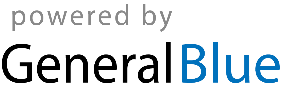 